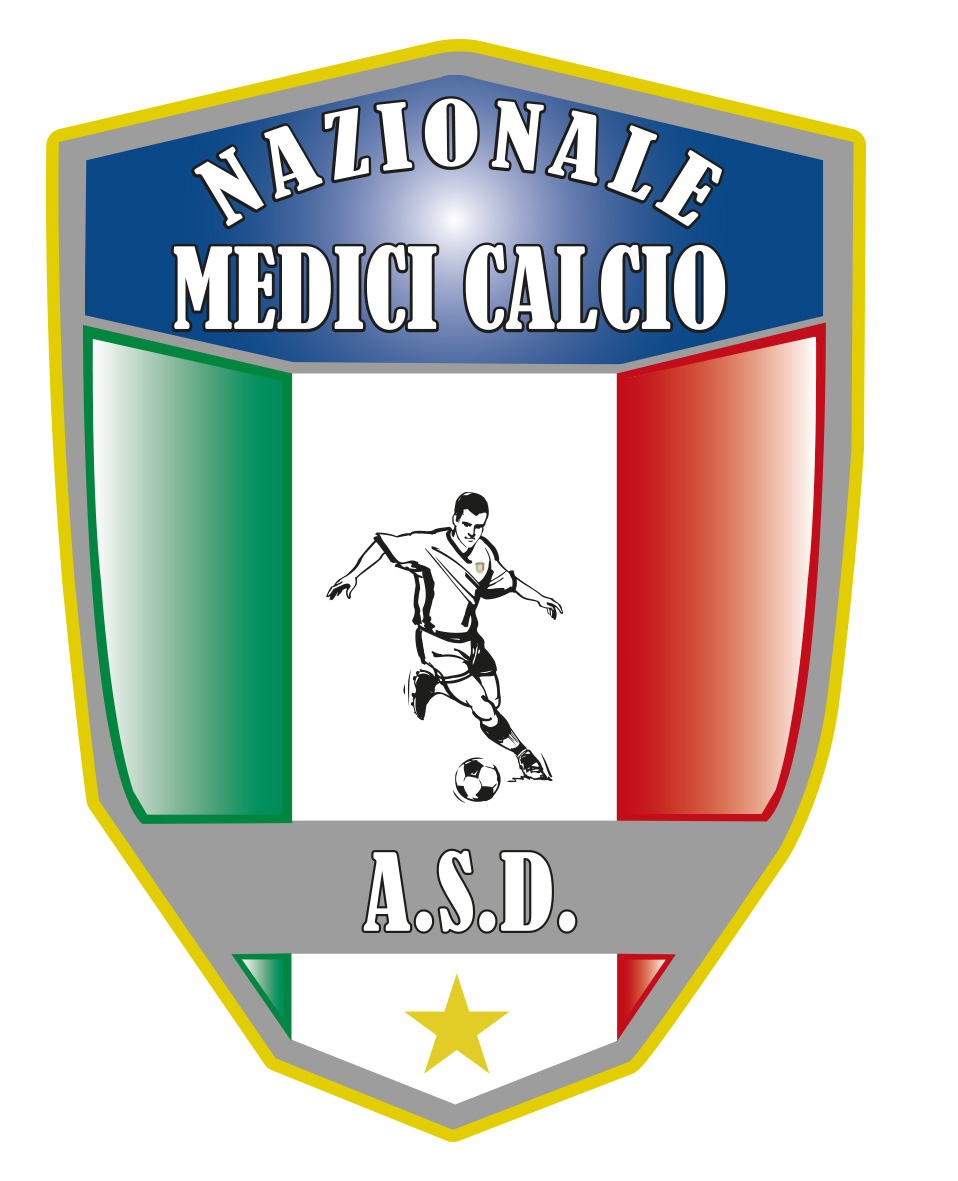 COMUNICATO UFFICIALE N. 24 ANNO 2022XXCOPPA ITALIA  MEDICI CALCIOFASE PRELIMINAREREGOLAMENTO DI PARTECIPAZIONE1.1	-  Norme di partecipazione e tesseramento. A tale competizione parteciperanno le Associazioni  che ne hanno fatto regolare richiesta.  Conditio sine qua non alla partecipazione e’ che  le su citate associazioni per prendere parte alla competizione  abbiano la forma giuridica di ASD O SSD,  come piu’ volte ribadito ufficialmente, e che tale status sia gia’ acquisito, a pena esclusione,  entro e non oltre la data del 31 dicembre 2022. Altra condizione necessaria e’ che siano regolarmente iscritte all'Associazione Nazionale Medici Calcio,  in regola con le quote Associative, che abbiano versato la quota di iscrizione per la Coppa Italia pari ad euro 200,00  ed  accettato  i contenuti dello statuto e gli orientamenti che si prefigge.  I calciatori partecipanti dovranno essere laureati in Medicina e  Chirurgia o in Odontoiatria ad eccezione di max  2 (due ) fuoriquota over 35 (o che compiano  35 anni nel Corso del 2023) indipendentemente dal ruolo ricoperto. Come gia’ in vigore,	i fuoriquota ( ovvero non  laureati in Medicina e Chirurgia ed Odontoiatria ) non devono essere ex calciatori tesserati con squadre di serie A e serie B. Inoltre I giocatori fuoriquota non devono essere tesserati FIGC  a meno che non lo siano come allenatorie/o dirigenti. In tal caso, va presentata, all’organizzazione, idonea documentazione. Come detto, i fuoriquota nella lista generale per ogni manifestazione possono essere due, ma nella distinta di gara tra i  22 disponibili deve essere indicato e puo’ partecipare alla gara uno solo dei due fuoriquota. L’altro va in tribuna.  Inoltre e’ possibile tesserare due (2) giocatori in possesso di una laurea magistrale (5 anni) affine a Medicina ed Odontoiatria da scegliere tra le seguenti: PSICOLOGIA, FARMACIA, VETERINARIA, BIOLOGIA , INGEGNERIA BIOMEDICA o laurea in SCIENZE MOTORIE (ma in questo caso il calciatore deve essere over 35 o compiere 35 anni nel corso del 2023).Per tutta la durata della gara, deve essere sempre in campo almeno un calciatore over 50 o che compia 50 anni nel corso del 2023. In distinta accanto al nome e cognome per indicare l’eventuale fuoriquota verra’ barrata la apposita casella prevista F.Q. (FUORIQUOTA)Qualora una squadra partecipante effettuati i controlli prima, durante o dopo la manifestazione, non dovesse possedere i requisiti sopraesposti,  incorrerà IN UNA SANZIONE CHE VA DALLA PENALIZZAZIONE ALLA POSSIBILE esclusione dalla competizione o revoca del titolo nel caso dovesse risultare  vincitrice. Le sanzioni disciplinari inerenti le gare di campo saranno comminate dall’apposito coordinamento disciplinare presieduto dal dott. Gennaro Buonocore. Quindi nello specifico le sanzioni classiche ovvero giornate di squalifica, non omologazione di risultato, eventuale decisione su ricorsi presentati per posizione irregolare di calciatori, saranno di competenza  del GIUDICE SPORTIVO PREPOSTO che, FATTE LE SUE VERIFICHE, emanera’ il comunicato. Si ricorda che TUTTE le Associazioni dovranno provvedere ad affiliarsi all’AICS tramite il responsabile unico del settore calcio dott. Gennaro Buonocore   contattandolo al numero 3453145193 e seguendo le sue istruzioni per l’affiliazione entro e non oltre il 31-1-2023In allegato a codesto comunicato troverete i  files necessari all’affiliazione.N.B: Il numero di atleti da poter tesserare con AICS nel corso dell’anno e’ illimitato, fermo restando il numero max di 35 tra atleti e dirigenti che possono prendere parte ad ogni manifestazione organizzata da ASD NAZIONALE MEDICI CALCIOLe mail del dott. Gennaro Buonocore sono le seguenti:MAIL: gennarobuonocore2@hotmail.itMAIL: napoli@aics.itP.S.: Per quanto riguarda invece il classico ALLEGATO UNICO e’ da compilare e firmare e dovra’ pervenire alla presidenza dell’ Associazione Nazionale Medici Calcio  entro e non oltre il 15-2-23  tramite posta elettronica.Ai seguenti indirizzi:dott.stanzione@libero.it      gianniborrelli73@yahoo.itOgni Società potrà tesserare  fino ad un massimo di 30 calciatori,  OLTRE AD  allenatore, dirigenti E  MEDICO SOCIALE per tutto il periodo della manifestazione. (max 35 persone in tutto)Durante lo svolgimento della partita potranno essere schierati contemporaneamente non più di 5 (cinque) calciatori under 30 (30 anni non compiuti al momento della disputa della gara). Nella lista generale non c’è alcuna limitazione d’inserimento per il numero dei giocatori under 30. Durante lo svolgimento della gara gli under 30 in campo possono essere sostituiti da altri under 30 o Over 30. Come gia’ detto sopra, durante tutto lo svolgimento della gara deve essere sempre presente in campo un calciatore over 50 o che compia 50 anni nel corso del 2023. 1.2	 - ADEMPIMENTI PRELIMINARI ALLA GARAIl Dirigente responsabile e/o capitano della squadra ha l’obbligo di consegnare all’arbitro designato  a dirigere la gara, almeno 15 minuti prima dell’inizio della partita (con riferimento all’orario ufficiale), la distinta gara in triplice  copia, preventivamente fornita dall’organizzazione, dei nominativi dei calciatori e degli altri tesserati da ammettere sul terreno di giuoco (dirigente accompagnatore ufficiale, medico sociale, allenatore, operatore sanitario ausiliario) con l’indicazione della distinta del NUMERO IDENTIFICATIVO di cui al punto 1.1, numero che può essere uguale o diverso del numero di maglia, anch’esso indicato in distinta, con le relative tessere AICS e al possesso del documento personale di riconoscimento valido con foto da esibire all’arbitro e da confrontare per l’identificazione.Una copia dell’elenco di cui sopra deve essere consegnata al capitano o al dirigente dell’altra squadra prima dell’inizio della gara. La mancata osservanza di tale adempimento non costituisce motivo di reclamo, a meno che l’arbitro, nonostante sia stato espressamente e tempestivamente sollecitato, abbia omesso di provvedervi.Le variazioni eventualmente apportate all’elenco di gara dopo la consegna all’arbitro, purché ammesse, devono essere trascritte, ad iniziativa della Società che le apporta, anche sulla copia di spettanza dell’altra Società. Le persone ammesse nel recinto di gioco (dirigenti,  allenatori, massaggiatori e medico)  devono prendere posto sulla panchina assegnata a ciascuna squadra e hanno l’obbligo di mantenere costantemente un corretto comportamento. L’arbitro esercita nei loro confronti i poteri disciplinari a lui conferiti.  Si dispone che non potranno partecipare alla gara calciatori e/o dirigenti sprovvisti del documento di riconoscimento IN ORIGINALE.PER QUANTO CONCERNE I FUORIQUOTA  il RICONOSCIMENTO SARA’ EFFETTUATO CON CARTA D’IDENTITA O PATENTE DI GUIDA, MENTRE I MEDICI E GLI ODONTOIATRI E I CALCIATORI AFFERENTI ALLE DISCIPLINE AFFINI DOVRANNO ESIBIRE IL  TESSERINO DELL’ORDINE OVVIAMENTE IN ORIGINALE O ADEGUATA CERTIFICAZIONE DI LAUREA ACCOMPAGNATA DA UN DOCUMENTO DI RICONOSCIMENTO.Le due Società dovranno indossare maglie di colore diverso; nel caso in cui abbiano colori di maglia uguali o confondibili è fatto obbligo alla Società prima menzionata in calendario di sostituirle.1.3 - DURATA delle  GARE E SOSTITUZIONE DEI CALCIATORILe gare  avranno la durata di 35 minuti per tempo con un intervallo massimo di 10 minuti.Nel corso delle gare è consentita in ciascuna squadra la suadra sssssla sostituzione di sette calciatori  indipendentemente dal ruolo ricoperto.1.4 - CERIMONIALE DI GARA - Al momento dell’ingresso in campo le squadre seguiranno gli arbitri mantenendosi alla loro destra o sinistra a seconda del posizionamento delle rispettive panchine. Giunti al centro del campo, i calciatori delle squadre si posizioneranno a fianco degli ufficiali di gara, avendo cura che ciascuna squadra si allinei dal lato della propria panchina. Una volta completato l’allineamento delle squadre, ad un cenno dell’arbitro, i calciatori ospiti (la squadra seconda menzionata secondo calendario) si dirigeranno verso quelli di casa (la prima squadra menzionata secondo calendario) che rimarranno nella loro posizione, per stringere la mano prima agli arbitri e poi agli avversari, tornando successivamente nella posizione originaria passando alle spalle degli ufficiali di gara. Subito dopo che l’ultimo calciatore della squadra ospite avrà stretto la mano al primo della squadra avversaria (il capitano), questi, seguito dai suoi compagni, si muoverà a sua volta verso gli arbitri, stringendo loro la mano e ritornerà nella sua posizione originaria passando alle spalle degli ufficiali di gara.Di seguito, i due capitani si fermeranno accanto agli ufficiali di gara per le abituali procedure di sorteggio.1.5  - ORDINAMENTO DEL TORNEO  Squadre PartecipantiAVELLINOBOLOGNACOSENZALECCEMELITO PORTO SALVOMILANO E BRIANZANAPOLINAPOLI FLEGREAPALERMOPESCARAREGGIO CALABRIASALERNOTARANTOTRINACRIA PALERMO	Il consiglio Direttivo ha stabilito, nella seduta  WEB del 28 DICEMBRE 2022, orari e date delle partite dei gironi formati con sorteggio del 20 dicembre 2022 presso sede AICS DI NAPOLI.COME NOTO, La formula del torneo prevede la formazione di 4 gironi da 3 squadre ed uno scontro diretto a/r.  Ogni squadra disputera’ 2 partite (una in casa ed una in trasferta). Al termine della fase preliminare, si formera’ una classifica unica e le prime 6 accederanno alla Final Six del 14-17 settembre che si terra’ in Sila.IN BASE AL SORTEGGIO INTEGRALE DEL 20 DICEMBRE 2022 QUESTI GLI ACCOPPIAMENTI:GIRONE ACOSENZA-BOLOGNA-LECCEGIRONE BPALERMO-AVELLINO-SALERNOGIRONE CMELITO PS-NAPOLI FLEGREA-TARANTOGIRONE DMILANO-PESCARA-NAPOLIPARTITA A/RREGGIO CALABRIA-TRINACRIA PALERMOMARZO 2023 DATE POSSIBILI: 4-5 MARZO, 11-12 MARZO, 18-19 MARZOAPRILE 2023  DATE POSSIBILI: 1-2 APRILE, 15-16 APRILEMAGGIO 2023 DATE POSSIBILI: 6-7 MAGGIO, 13-14 MAGGIO, 20-21 MAGGIOLa squadra che gioca in casa deve provvedere economicamente al campo, all’ambulanza e alla terna arbitrale CHE SARA’ ESCLUSIVAMENTE AICS E CHE IL DOTTOR GENNARO BUONOCORE PROVVEDERA’ AD INVIARE SECONDO CRITERI TERRITORIALI.  LA SQUADRA CHE GIOCA IN CASA DOVRA’ BONIFICARE AD AICS, PRIMA DELL’INIZIO DELLA GARA IN PROGRAMMA, I COSTI DELLA TERNA ARBITRALE. N.B: La squadra che gioca FUORI CASA, con congruo anticipo (20 GENNAIO PER LE GARE DI MARZO,  20 FEBBRAIO PER LE GARE DI APRILE E 20 MARZO PER LE GARE DI MAGGIO), comunica alla squadra che gioca IN CASA il week end in cui preferisce giocare tra quelli stabiliti.  Le partite possono essere disputate il sabato pomeriggio/sera  o la domenica mattina.  Sara’ la squadra IN CASA A COMUNICARE SE SI giochera’ il sabato pomeriggio/sera o la domenica mattina DEL WEEK END PRESCELTO DALLA SQUADRA CHE GIOCA IN TRASFERTA. Le date delle partite una volta scelte non possono essere piu’cambiate. IL GIORNO E L’ORARIO  DEVONO ESSERE COMUNICATI DALLA SQUADRA CHE GIOCA IN CASA MAX ENTRO 10 GG DAL RICEVIMENTO DA PARTE DELLA SQUADRA CHE GIOCA IN TRASFERTA DELLA DATA SCELTA    A MEZZO MAIL IN MANIERA UFFICIALE A:gianniborrelli73@yahoo.itdott.stanzione@libero.itgennarobuonocore2@hotmail.itnapoli@aics.itVisto che si tratta di un torneo che prevede la formazione di una classifica UNICA FINALE, alla squadra che vince una partita verranno assegnati 3 punti, alla squadra che pareggia 1 punto, mentre alla squadra che perde 0 punti. Anche per quanto riguarda lo scontro diretto a/r  TRINACRIA PALERMO-REGGIO CALARIA  sarano assegnati  3 punti alla squadra che vince, un punto in caso di pareggio e 0 punti per la squadra perdente. Nella composizione della classifica UNICA FINALE, in caso di arrivo a pari punti, per stabilire la classifica definitiva  i criteri saranno i seguenti:1) Punti totali2) Minor numero di espulsioni 3) Migliore differenza reti 4) Minor numero di ammonizioni 5) Più goals segnati6) Differenza di età (squadra meno giovane)N.B.: PER EFFETTUARE LA MEDIA ETA’ SI TERRA’ CONTO DEI SOLI CALCIATORI  CHE HANNO ALMENO UNA PRESENZA IN DISTINTA GARA NELLE DUE PARTITE DA DISPUTARE DEL GIRONE ELIMINATORIO. ACCEDERANNO ALLA FINAL SIX le prime 6 squadre della suddetta CLASSIFICA UNICA FINALE. CALENDARIO GAREMARZO 2023GIRONE A: COSENZA-BOLOGNAGIRONE B: PALERMO-SALERNOGIRONE C: TARANTO-NAPOLI FLEGREAGIRONE D: MILANO BRIANZA-NAPOLIPARTITA A/R: TRINACRIA PALERMO-REGGIO CALABRIAAPRILE 2023GIRONE A: BOLOGNA-LECCEGIRONE B: SALERNO-AVELLINOGIRONE C: NAPOLI FLEGREA- MELITO PSGIRONE D: NAPOLI-PESCARAPARTITA A/R: REGGIO CALABRIA-TRINACRIA PALERMOMAGGIO 2023GIRONE A: LECCE-COSENZAGIRONE B: AVELLINO-PALERMOGIRONE C: MELITO PS-TARANTOGIRONE D: PESCARA-MILANO BRIANZA1.6 - Arbitri e Giustizia Sportiva Le gare verranno dirette da terne arbitrali  AICSLe sanzioni disciplinari saranno demandate al coordinamento disciplinare presieduto dal dott. Gennaro Buonocore.1.7-  L’EQUIPAGGIAMENTO DEI CALCIATORILe Società sono invitate ad attenersi a quanto previsto dalle norme regolamentari circa sicurezza ed equipaggiamento di base dei propri calciatori, che ad ogni buon conto di seguito si rammentano:SICUREZZAOgni calciatore non deve utilizzare un equipaggiamento o indossare qualunque cosa che sia pericolosa per sé o per gli altri calciatori (incluso ogni tipo di gioiello - monile).EQUIPAGGIAMENTO DI BASEL’equipaggiamento di base di un calciatore comprende i seguenti e separati indumenti:maglia con manichecalzoncinicalzettoniparastinchiscarpeUn calciatore può usare ulteriore equipaggiamento rispetto a quello di base, a condizione che esso abbia la finalità di proteggerlo fisicamente e non costituisca pericolo per lui o per gli altri calciatori.Ogni indumento o equipaggiamento, diverso da quello di base, deve essere sottoposto al controllo dell'arbitro per determinarne la non pericolosità.Gli equipaggiamenti protettivi moderni, come caschi, maschere facciali, ginocchiere e protettori del braccio, fatti di materiale soffice, leggero, imbottito, non sono da considerare pericolosi e sono perciò ammessi.E’ fatto obbligo alle Società indossare per tutta la durata delle gare completi da gioco uniformi per tipo e colore. La mancata attuazione di quanto sopra sarà riportata a referto dagli Ufficiali di gara e/o dal Commissario di campo per i consequenziali provvedimenti disciplinari che saranno assunti dagli Organi di Giustizia Sportiva.1.8	 - RITARDO NELLA PRESENTAZIONE IN CAMPO DELLE SQUADRE  	 – TEMPO DI ATTESALe squadre hanno l’obbligo di presentarsi in campo all’ora fissata per l’inizio dello svolgimento della gara. Sarà consentito da parte della terna arbitrale un massimo ritardo di 35 minuti, se il ritardo dovesse superare tale limite non giustificato da cause di forza maggiore, si darà partita vinta alla squadra presente in campo con il risultato di 3-0.1.9	- RINUNCIA A GARA E RITIRO O ESCLUSIONE DELLE     SOCIETA’   DAL TORNEOLa Società che rinuncia alla disputa di una gara o fa rinunciare la propria squadra a proseguire nella disputa  della  stessa,  laddove sia già in svolgimento,  subisce la perdita della gara con il punteggio di 0-3 o con il punteggio al momento più favorevole alla squadra avversaria.Qualora una squadra si ritiri dalla Manifestazione  o ne venga per qualsiasi ragione esclusa , la stessa verrà considerata rinunciataria alle gare che ha in calendario, con ogni conseguente sanzione.La Società che rinuncia ad una  sola gara in calendario durante la fase ad eliminazione diretta, verrà esclusa dalla manifestazione con conseguente sconfitta a tavolino delle restanti partite da disputare.1.10 IMPRATICABILITA’ DI CAMPOIl giudizio sulla impraticabilità del terreno di giuoco, per intemperie o per ogni altra causa, è di esclusiva competenza dell’arbitro designato a dirigere la gara; l’accertamento, alla presenza dei capitani, deve essere eseguito all’ora fissata per l’inizio della gara, dopo la verifica della presenza delle squadre e l’identificazione dei calciatori in distinta.1.11	-MANCATA PARTECIPAZIONE ALLA GARA PER CAUSE DI FORZA MAGGIORE E RICHIESTE VARIAZIONI DATE, ORARINon è ammesso , tranne per casi eccezionali, modifiche al programma gare già pubblicato. Le squadre che non possono presentarsi alla gara nei tempi previsti per causa di FORZA MAGGIORE, comprovata e documentata, non subiscono quanto disposto dall’art. 1.9. L’eventuale causa di forza maggiore dovrà essere comunicata alla Segreteria della Presidenza Nazionale Medci Calcio  e al comitato AICS , entro 1 ora  dall’orario  in cui si sarebbe dovuta svolgere la gara. 1.12-  TUTELA  SANITARIAPer tutta la durata della manifestazione la squadra che gioca in casa METTERA’  a disposizione ,una ambulanza ,con defribillatore e personale qualificato all’uso.1.13  - PROVVEDIMENTI DISCIPLINARISi riportano qui di seguito gli automatismi delle sanzioni disciplinari per la fase Preliminare della Coppa ItaliaVisto che si tratta di una manifestazione con due sole partite, l’ammonizione semplice conseguita in entrambe le gare non sottopone il calciatore a squalifica e le stesse verranno azzerate al termine della fase preliminare.Andranno in squalifica per le gare ad eliminazione diretta della Final Six solo atleti e dirigenti espulsi nell’ultima giornata della  fase preliminare per comportamento violento ed antisportivo o per gravi offese alla terna arbitrale.1.14 PANCHINA LUNGAPer consentire al maggior numero possibile  di calciatori di essere presenti in distinta gara   il numero massimo e’ fissato in 22 persone. Resta inteso che le sostituzioni sono sempre max 7 come gia’ citato al punto 1.3 del presente regolamento.1.15  -RECLAMIPer i reclami la squadra che intende perseguirlo dovrà rispettare il seguente iter:I reclami avverso la posizione di un tesserato, ovvero di episodi  di svolgimento delle gare, che si presume abbiano inficiato il regolare andamento delle stesse,devono essere preannunciati all’arbitro, mediante riserva scritta, subito dopo la fine della gara. Entro le 48 ore successive alla gara, bisogna far seguire reclamo scritto redatto in modo chiaro ed intelligibile allegando la tassa di € 50,00 indirizzandolo, tramite pec ad:Aics Napoli che comunicherà il reclamo al giudice sportivo edalla squadra oggetto del reclamo e, per presa visione, alla Asd Nazionale Medici Calcio.Per i reclami ed i ricorsi avverso squalifiche comminate ai propri tesserati, il ricorso deve essere effettuato entro le 48 ore successive alla pubblicazione del Comunicato Ufficiale scritto e redatto in modo chiaro ed intelligibile allegando la tassa di € 20,00 indirizzandolo tramite pec ad:Aics Napoli che comunicherà il reclamo al giudice sportivo e, per presa visione, alla Asd Nazionale Medici Calcio (seguirà pec ufficiale del giudice sportivo per Asd Nazionale Medici Calcio).I reclami, i ricorsi e le richieste di riduzione sanzioni che risultassero privi dei suddetti requisiti, non saranno presi in considerazione. I provvedimenti emanati dal giudice sportivo si ritengono conosciuti all’atto della loro pubblicazione. I comunicati  ufficiali vengono pubblicati  entro le ore 20 successivo alla settimana di svolgimento delle gare e verranno recapitati all’organizzazione ASD NAZIONALE MEDICI CALCIO via mail.Le società partecipanti all’atto della loro partecipazione, autorizzano la segreteria organizzativa alla divulgazione di tutti i dati. PEC  AICS NAPOLI: aicsnapoli@pec.it1.16-  COMUNICATI  UFFICIALICopia del Comunicato Ufficiale sarà  TRASMESSO  via e-mail agli indirizzi comunicati dalle singole squadre e pubblicato sul sito web: www. nazionalemedicicalcio.it sito ufficialedella manifestazione. Tutte le Società sono tenute al ritiro del Comunicato Ufficiale che si intende conosciuto al momento della sua pubblicazione. I Comunicati Ufficiali  si intendono notificati alle squadre, con presunzione assoluta, pertanto non sarà ammissibile alcun ricorso contro la mancata conoscenza di comunicazioni tecniche e disciplinari.1.17  - RECAPITI SEGRETERIA ORGANIZZATIVA Presidente Associazione Nazionale Medici Calcio – Dott.  Giovanni Borrelli cell. 3388383481  –Segreteria Organizzativa Campionato -  Dr. Francesco Stanzione cell. 34966306371.18  - DISPOSIZIONE FINALE - SITO INTERNETL’Associazione Nazionale  MediciCalcio e il settore Calcio AICS  si riservano il diritto di modificare il presente Regolamento  tutte le volte che motivi e/o condizioni particolari lo richiederanno, dandone tempestiva comunicazione alle Società partecipanti attraverso il primo Comunicato Ufficiale utile.Per quanto non espressamente sancito dal presente regolamento, si rimanda a quanto previsto dalla Normativa Generale dell’AICS e dalla FIGC. Il presente Regolamento si ritiene accettato, interamente ed in ogni sua parte, con la partecipazione alla Manifestazione. Il sito ufficiale della manifestazione è www.nazionalemedicicalcio.it dal quale si potrà accedere a tutte le informazioni, aggiornate IN TEMPO REALE,  della manifestazione cliccando sullo spazio manifestazioni il menu REGOLAMENTI ED ALLEGATI.Il Presidente							Il segretarioGiovanni Borrelli						Francesco Stanzione
----------------------A.S.D. Nazionale Medici  CalcioSede:Via Maresca 29- 80058 Torre Annunziata (Na)Tel 0813621226Presidente: Dr. Giovanni Borrelli Tel. Mobile: 3388383481– Mail:gianniborrelli73@yahoo.itPec: nazionalemedicicalcio@pec.itSegretario: Dr. Francesco Stanzione Tel.Mobile: 3496630637- Mail: dott.stanzione@libero.itSito web: http:/nazionalemedicicalcio.itCF: 94032930789P.IVA 08904861211